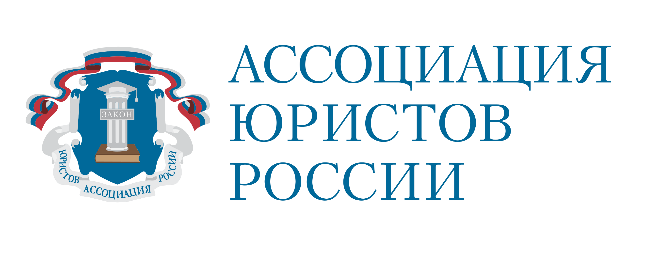 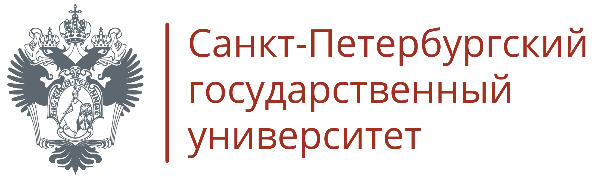 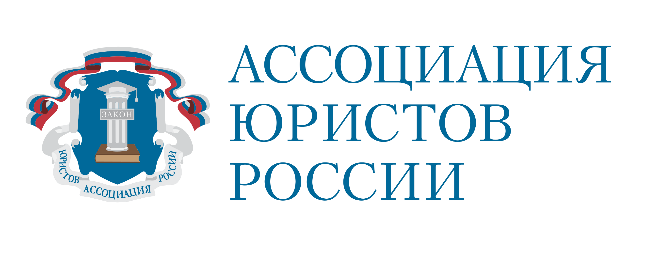 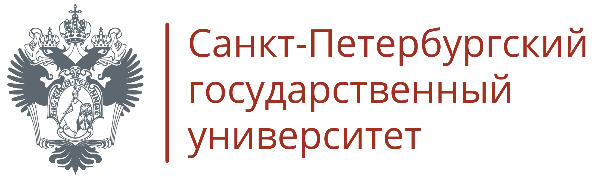 XI Международныймолодежный юридический форум17 – 18 мая 2021Место проведения: Санкт-Петербург, 22-я линия В.О., д. 7, Актовый зал юридического факультета СПбГУ (онлайн-трансляция)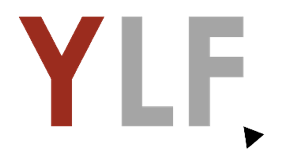 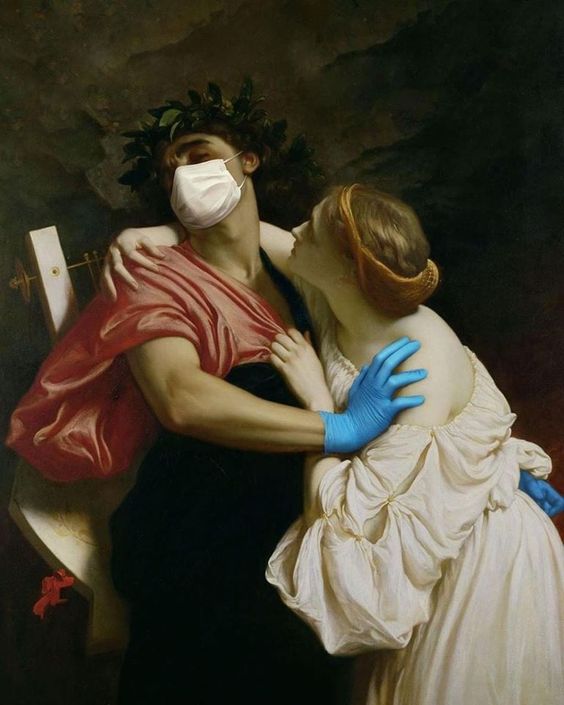 Программа на 18 мая 
ВторникПрограмма на 17 мая 
ПонедельникПрограмма на 17 мая 
ПонедельникПрограмма на 17 мая 
Понедельник9.30 – 10.50Пленарное заседаниеТема пленарного заседания:«Вакцинация правом»Выступления спикеров с приветственным словомМодератор:Белов Сергей Александрович – декан юридического факультета СПбГУ, председатель Исполнительного комитета Межрегионального отделения Ассоциации юристов России по Санкт-Петербургу и Ленинградской областиСпикеры:Бастрыкин Александр Иванович – Председатель Следственного комитета РФ Груздев Владимир Сергеевич – председатель Правления и член Президиума Ассоциации юристов РоссииКоновалов Александр Владимирович – полномочный представитель Президента РФ в Конституционном Суде РФКропачев Николай Михайлович – ректор СПбГУ, член Президиума Ассоциации юристов России, председатель Межрегионального отделения Ассоциации юристов России по Санкт-Петербургу и Ленинградской областиЛеонтьев Вадим Алексеевич – заместитель полномочного представителя Президента РФ в Северо-Западном федеральном округеФальков Валерий Николаевич – Министр науки и высшего образования РФ 11.00 – 12.00Расширенное заседание Комиссии Ассоциации юристов России по развитию профессиональных компетенций «Портфель профессиональных компетенций юриста: перечень, способы получения и оценки»Вступительное слово:Степашин Сергей Вадимович - сопредседатель Ассоциации юристов РоссииМодераторы: Дивеева Нелли Ивановна – д.ю.н., профессор СПбГУ, член Комиссии Ассоциации юристов России по развитию профессиональных компетенций , председатель Федерального учебно-методического объединения в системе высшего образования по укрупненной группе специальностей и направлений подготовки 40.00.00 «Юриспруденция»Плесовских Юрий Гертурович – к.ю.н.. доцент, председатель Комиссии Ассоциации юристов России по развитию профессиональных компетенцийСпикеры:В процессе согласования12.00 – 13.00«Избирательный процесс в России»Спиридонова Елена Николаевна – исполняющая обязанности исполнительного директора – руководителя Аппарата Ассоциации юристов России;Булгакова Алёна Валерьевна – член Общественной палаты Российской Федерации, исполнительный директор Независимого общественного мониторинга13.00 – 14.00«Цифровой рубль: новые горизонты финансовой системы»Модератор:Петров Дмитрий Анатольевич – д.ю.н., доцент кафедры коммерческого права СПбГУ, научный руководитель программы магистратуры СПбГУ «Юрист в сфере финансового рынка (финансовый юрист)»Спикеры:В процессе согласования14.00 – 15.00АЛРУД (тема уточняется)15.00 – 16.00«Основы бесконфликтного взаимодействия: диагностика и профилактика»Модератор: Васькова Евгения Павловна - директор Центра медиации СПбГУСпикеры:В процессе согласования16.00 – 17.00Онлайн-курсы (тема уточняется)17.00 – 18.00«Реформа обращения с отходами: без перерыва на COVID»Модератор:Хорошавин Антон Вадимович - к.э.н., доцент кафедры правовой охраны окружающей среды СПбГУСпикеры:В процессе согласования18.00 – 19.00Секция международного частного права(название уточняется)Модератор:Игнатьев Александр Сергеевич - к.ю.н., ассистент кафедры международного права СПбГУСпикеры: В процессе согласования10.00 – 11.00«Работа в юридическом консалтинге: карьерная удача или загубленная молодость?»«Пути свободы договора:как потомки распорядились бесценным наследием ВАС»Ростислав Стригалев - старший юрист DLA PiperОльга Прокаева – младший юрист DLA Piper11.00 – 12.00«Профессия спортивного юриста в России»Бурдейная Анжелика Евгеньевна – старший менеджер группы оказания юридических услуг EYВасильев Илья Александрович –  к.ю.н., доцент, научный руководительпрограммы магистратуры СПбГУ «Юрист в сфере спортивного права(спортивный юрист)»Жеребнова Анна Владимировна – начальник Юридического отдела ООО«Зенит-Арена»Задубровский Олег Владимирович – директор юридического департамента АО«ФК «Зенит»Попова Ольга Алексеевна – начальник юридического отдела Комитета пофизической культуре и спорту Санкт-ПетербургаТур Марина Владимировна – директор по правовым вопросам ООО «Хоккейныйклуб СКА»12.00 – 13.00Тема уточняетсяИван Кайсаров – старший юрист Eversheds Sutherland13.00 – 14.00Тема уточняетсяАрхипов Владислав Владимирович – д.ю.н., заведующий кафедрой теории и истории государства и права СПбГУ14.00 – 15.00Тема уточняетсяЕлизавета Инзарцева - младший менеджер группы оказания юридическихуслуг EYКсения Петровец - младший менеджер группы оказания юридических услуг EY15.00 – 16.00«Выбор пути в юридической профессии: как учиться и что учить будущему адвокату, судье, молодому ученому?»Сироткина Анна Александровна – к.ю.н, заведующая кафедрой коммерческого права и процесса Исследовательского центра частного права им. С.С. Алексеева при Президенте РФ16.00 – 17.00Deloitte (тема уточняется)17.00 – 18.00«Некоторые вопросы деятельности защитника при осуществлении судебного контроля на досудебных стадиях уголовного процесса»Лукьянов Сергей Сергеевич – адвокат Адвокатской палаты Санкт-ПетербургаКаматесов Павел Александрович – адвокат Адвокатской палаты Санкт-Петербурга18.00 – 18.30Подведение итоговСостав участников уточняется